Publicado en Valencia el 08/04/2021 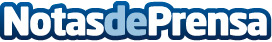 Creditas busca ampliar su equipo en España y abre vacantes para su oficina en ValenciaCreditas, la plataforma líder en América Latina de soluciones de consumo y préstamos 100% online, abre proceso de selección para seis nuevas vacantes en su equipo de Tecnología de Producto. Los futuros integrantes de la fintech trabajarán para ofrecer la cartera de productos financieros más completa e innovadora de la industria, mediante la construcción de una plataforma digital totalmente automatizada e inteligenteDatos de contacto:Trescom91 411 58 68 Nota de prensa publicada en: https://www.notasdeprensa.es/creditas-busca-ampliar-su-equipo-en-espana-y Categorias: Nacional Programación Hardware Valencia Emprendedores E-Commerce Software Recursos humanos Dispositivos móviles Oficinas Innovación Tecnológica http://www.notasdeprensa.es